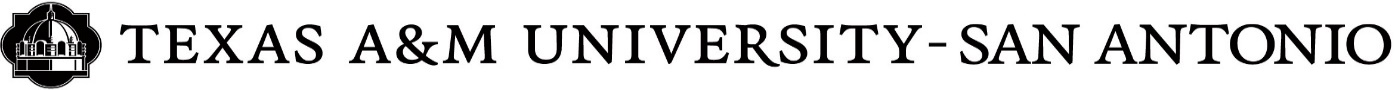 Texas A&M University-San Antonio Animal Care and Use CommitteeAnnual Animal Protocol Status UpdateProtocol Number: Principal Investigator: Project Title: Animal Lab Area(s) Status of Project Active Currently inactive-project was initiated but is presently inactive Inactive-project never initiated but anticipated start date is:  Close OutIF CLOSING OUT: Please provide a plan to manage the remaining live animals Species:Number of animals used last year  Have you reported any adverse events related to this protocol  Yes	 NoTo report adverse events, please submit the form HERE (provide the link)I acknowledge that no changes have been made to the original protocol. All investigators are current on all required trainings (ie: CITI). If there are any changes to the protocol including change of personnel, I will submit an amendment form to the IACUC prior to initiating the work.Signature of InvestigatorDate